ПРЕДВЫБОРНАЯ ПРОГРАММАкандидата в депутаты Шарковщинского районного Совета депутатов по Зорьковскому избирательному округу № 19ЯЗЕНОК ИРИНЫ ГЕРОНТЬЕВНЫРодилась 27 декабря 1968 года в д. Рубашки Шарковщинского района Витебской области. Гражданство – Республика Беларусь.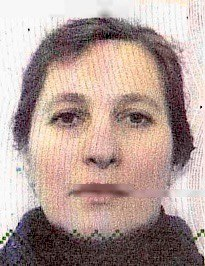 Образование высшее. В 1997 году окончила Тверскую государственную сельскохозяйственную академию по специальности «Экономика и управление аграрным производством».1988 – 1991 гг. - главный экономист совхоза «Заборский» Пеновского района Калининской области (РФ).1991 - 1994 гг. - экономист по заработной плате колхоза им. Калинина Шарковщинского района Витебской области.1994 - 1997 гг. - бухгалтер по заработной плате колхоза им. Калинина Шарковщинского района Витебской области.1997 – 1998 гг. - экономист колхоза им. Калинина Шарковщинского района Витебской области.1998 – 2003 гг. - главный экономист колхоза им. Калинина Шарковщинского района Витебской области. 2003 – 2010 гг. - главный экономист сельскохозяйственного производственного кооператива «Ельня» Шарковщинского района Витебской области.С ноября 2020 года главный экономист открытого акционерного общества «Ельня-Агро». Проживаю в д.Зорька. Беспартийная.Уважаемые избиратели!Я давно и не понаслышке знаю проблемы жизни на селе и готова их решать. Лично знакома и многие годы общаюсь с местными людьми, близкими мне по духу и менталитету. Вижу проблемы конкретного человека и стараюсь помочь. Я уверена, что мои знания, убеждения, жизненный опыт и гражданская позиция позволят оперативно и при моем непосредственном участии решать проблемы обратившихся ко мне людей. Обязанность депутата — действовать в соответствии с интересами граждан. Я иду на выборы для решения проблем, стоящих перед жителями избирательного округа.Основные усилия будут сосредоточены на решении следующих задач: • создание благоприятных условий для жизни и труда жителей избирательного округа; • совершенствование социальных стандартов для жителей сельской местности; • повышение качества медицинского обслуживания; • создание материально привлекательных условий и благоприятного морального климата в трудовых коллективах для молодых специалистов и рабочих, создание возможности их закрепления на рабочих местах и дальнейшего профессионального роста.